Филиал Муниципальное автономное общеобразовательное учреждение «Прииртышская средняя общеобразовательная школа»- «Верхнеаремзянская средняя общеобразовательная школа им.Д.И.Менделеева»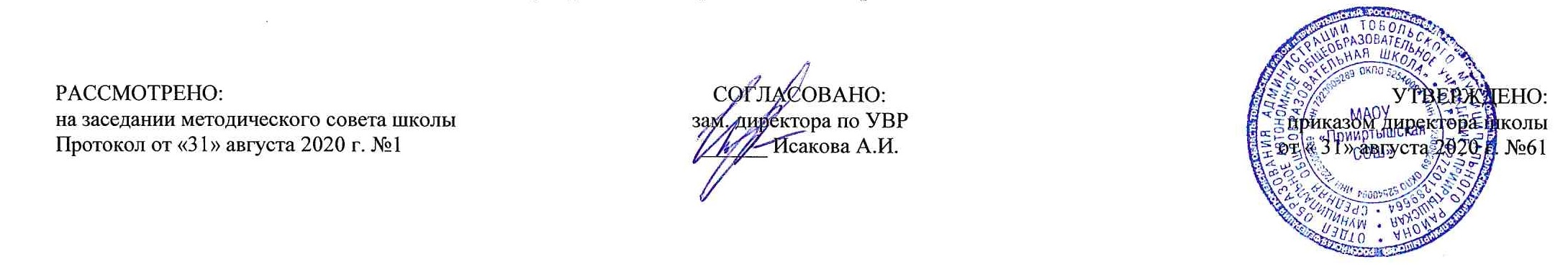 РАБОЧАЯ ПРОГРАММА по окружающему мирудля 4 классана 2020-2021 учебный годПланирование составлено в соответствии 	ФГОС НОО	Составитель программы: Захарова Надежда Кондратьевна,учитель начальных классов высшей квалификационной категории2020 годс.Верхние АремзяныПланируемые результаты освоения учебного предмета «Окружающий мир»Выпускник научится: определять: * Земля — планета Солнечной системы, объяснять причины смены дня и ночи и времен года; распознавать способы изображения Земли, ее поверхности: глобус, географическая карта; рассказывать, что изучает история, как историки узнают о прошлом, как ведется счет лет в истории; особенности исторической карты; называть некоторые современные экологические проблемы; *определять природные зоны России; отличать предметы и порядки, созданные людьми (культуру), от того, что создано природой; объяснять, что такое общество, государство, история, демократия; по году определять век, место события в прошлом; отличать друг от друга времена Древней Руси, Московского государства, Российской империи, Советской России и СССР, современной России. Узнавать современные герб, флаг, гимн России, показывать на карте границы и столицу. отличать предметы и порядки, созданные людьми (культуру), от того, что создано природой; объяснять, что такое общество, государство, история, демократия; отличать друг от друга времена Древней Руси, Московского государства, Российской империи, Советской России и СССР, современной России. Узнавать современные герб, флаг, гимн России, показывать на карте границы и столицу. объяснять своѐ отношение к прошлому и настоящему родной страны. отличать друг от друга разные эпохи (времена) в истории человечества; называть особенности природы своего края: формы земной поверхности, полезные ископаемые, водоемы, природные сообщества; характеризовать исторические периоды: первобытное общество, Древний мир, Средние века, Новое время, Новейшее время; называть важнейшие события и великих людей отечественной истории; знать государственную символику и государственные праздники современной России; что такое Конституция; основные права ребенка.Выпускник получит возможность научиться: объяснять различия между людьми современного человечества: отличать граждан разных государств; национальность человека от его расы; верующих разных религий и атеистов. объяснять, какие интересы объединяют тебя с твоими родственниками, друзьями, земляками, гражданами твоей страны, что объединяет всех людей на Земле в одно человечество; замечать и объяснять, какие поступки людей противоречат человеческой совести, правилам поведения (морали и праву), правам человека и правам ребѐнка. Предлагать, что ты сам можешь сделать для исправления видимых нарушений. распознавать природные объекты с помощью атласа-определителя; различать важнейшие полезные ископаемые своего края; * проводить наблюдения природных тел и явлений; *самостоятельно находить в учебнике и дополнительных источниках сведения по определенной теме природоведческого и обществоведческого характера, излагать их в виде сообщения, рассказа; применять иллюстрацию учебника как источник знаний, раскрывать содержание иллюстрации; владеть элементарными приемами чтения географической и исторической карты. Содержание учебного предметаЗемля и человечество (9 ч)Мир глазами астронома. Что изучает астрономия. Небесные тела: звезды, планеты и спутники планет. Земля — планета Солнечной системы. Луна — естественный спутник Земли. Движение Земли в космическом пространстве; причины смены дня и ночи и времен года. Звездное небо — великая «книга» природы.Мир глазами географа. Что изучает география. Изображение Земли с помощью глобуса и географической карты. Распределение солнечного тепла на земле и его влияние на живую природу.Мир глазами историка. Что изучает история. Исторические источники. Счет лет в истории. Историческая карта.Прошлое и настоящее глазами эколога. Представление о современных экологических проблемах планеты. Охрана окружающей среды — задача всего человечества. Международное сотрудничество в области охраны окружающей среды. Всемирное наследие. Международная Красная книга.Практические работы: знакомство с картой звездного неба; поиск и показ изучаемых объектов на глобусе и географической карте; знакомство с историческими картами.Природа России (10 ч)Разнообразие и красота природы России. Важнейшие равнины и горы, моря, озера и реки нашей страны (в форме путешествия по физической карте России).Природные зоны нашей страны: зона арктических пустынь, зона тундры, зона лесов, зона степей, зона пустынь, субтропики. Карта природных зон России. Особенности природы каждой из зон. Взаимосвязи в природе, приспособленность организмов к условиям обитания в разных природных зонах. Особенности хозяйственной деятельности людей, связанные с природными условиями. Экологические проблемы каждой из природных зон, охрана природы, виды растений и животных, внесенные в Красную книгу России. Необходимость бережного отношения к природе в местах отдыха населения. Правила безопасного поведения отдыхающих у моря.Представление об экологическом равновесии и необходимости его учета в процессе хозяйственной деятельности людей.Практические работы: поиск и показ на физической карте изучаемых географических объектов; поиск и показ изучаемых объектов на карте природных зон России; рассматривание гербарных экземпляров растений различных природных зон, выявление признаков их приспособленности к условиям жизни. Родной край — часть большой страны (13 ч)Наш край на карте Родины. Карта родного края.Формы земной поверхности в нашем крае. Изменение поверхности края в результате деятельности человека. Охрана поверхности края (восстановление земель на месте карьеров, предупреждение появления свалок, борьба с оврагами). Водоемы края, их значение в природе и жизни человека. Изменение водоемов в результате деятельности человека. Охрана водоемов нашего края.Полезные ископаемые нашего края, их основные свойства, практическое значение, места и способы добычи. Охрана недр в нашем крае.Ознакомление с важнейшими видами почв края (подзолистые, черноземные и т. д.). Охрана почв в нашем крае.Природные сообщества (на примере леса, луга, пресного водоема). Разнообразие растений и животных различных сообществ. Экологические связи в сообществах. Охрана природных сообществ.Особенности сельского хозяйства края, связанные с природными условиями. Растениеводство в нашем крае, его отрасли (полеводство, овощеводство, плодоводство, цветоводство). Сорта культурных растений. Представление о биологической защите урожая, ее значении для сохранения окружающей среды и производства экологически чистых продуктов питания.Животноводство в нашем крае, его отрасли (разведение крупного и мелкого рогатого скота, свиноводство, птицеводство, рыбоводство, пчеловодство и др.). Породы домашних животных.Экскурсии: знакомство с растениями и животными леса, их распознавание в природных условиях с помощью атласа-определителя; знакомство с растениями и животными луга, их распознавание в природных условиях с помощью атласа-определителя; знакомство с растениями и животными пресного водоема, их распознавание в природных условиях с помощью атласа-определителя.Практические работы: знакомство с картой края; рассматривание образцов полезных ископаемых своего края, определение их свойств; рассматривание гербарных экземпляров растений различных сообществ, их распознавание с помощью атласа-определителя; знакомство с культурными растениями края.Страницы всемирной истории (5 ч)Представление о периодизации истории. Начало истории человечества: первобытное общество. Древний мир; древние сооружения — свидетельства прошлого. Средние века; о чем рассказывают христианский храм, мусульманская мечеть, замок феодала, дом крестьянина. Новое время;  достижения науки и техники, объединившие весь мир; пароход, паровоз, железные дороги, электричество, телеграф. Великие географические открытия. Новейшее время. Представление о скорости перемен в XX в. Достижения науки и техники. Осознание человечеством ответственности за сохранение мира на планете.Страницы истории России (20 ч)Кто такие славяне. Восточные славяне. Природные условия жизни восточных славян, их быт, нравы, верования.Века Древней Руси. Территория и население Древней Руси. Княжеская власть. Крещение Руси. Русь — страна городов. Киев — столица Древней Руси. Господин Великий Новгород. Первое свидетельство о Москве. Культура, быт и нравы Древней Руси.Наше Отечество в XIII —XV вв. Нашествие хана Батыя. Русь и Золотая Орда. Оборона северо-западных рубежей Руси. Князь Александр Невский. Московская Русь. Московские князья — собиратели русских земель. Дмитрий Донской. Куликовская битва.Иван Третий. Образование единого Русского государства. Культура, быт и нравы страны в XIII —XV вв.Наше Отечество в XVI —XVII вв. Патриотический подвиг Кузьмы Минина и Дмитрия Пожарского. Утверждение новой царской династии Романовых. Освоение Сибири. Землепроходцы. Культура, быт и нравы страны в XVI —XVII в Россия в XVIII в. Петр Первый — царь-преобразователь. Новая столица России — Петербург. Провозглашение России империей. Россия при Екатерине Второй. Дворяне и крестьяне. Век русской славы: А. В. Суворов, Ф. Ф. Ушаков. Культура, быт и нравы России в XVIII в.Россия в XIX — начале XX в. Отечественная война 1812 г. Бородинское сражение. М. И. Кутузов. Царь-освободитель Александр Второй. Культура, быт и нравы России в XIX - начале XX в.Россия в XX в. Участие России в Первой мировой войне. Николай Второй — последний император России. Революции 1917 г. Гражданская война. Образование СССР. Жизнь страны в 20—30-е гг. Великая Отечественная война 1941 — 1945 гг. Героизм и патриотизм народа. День Победы — всенародный праздник.Наша страна в 1945—1991 гг. Достижения ученых: запуск первого искусственного спутника Земли, полет в космос Ю. А. Гагарина, космическая станция «Мир».Преобразования в России в 90-е гг. XX в. Культура  России в XX в.Прошлое родного края. История страны и родного края в названиях городов, поселков, улиц, в памяти народа, семьи.Экскурсия: знакомство с историческими достопримечательностями родного края (города, села).Практическая работа: найти и показать изучаемые объекты на исторических картах.Современная Россия (11 ч)Мы — граждане России. Конституция России — наш основной закон. Права человека в современной России. Права и обязанности гражданина. Права ребенка.Государственное устройство России: Президент, Федеральное собрание, Правительство.Государственная символика нашей страны (флаг, герб, гимн). Государственные праздники.Многонациональный состав населения России.Регионы России: Дальний Восток, Сибирь, Урал, Север Европейской России, Центр Европейской России, Юг Европейской России. Природа, хозяйство, крупные города, исторические места, знаменитые люди, памятники культуры в регионах.  Тематическое планированиеПриложение 1ПрПрПр№ п/п Тема урока Кол-во часов Раздел «Земля и человечество» (9 часов) 1 Мир глазами астронома. 1 2 Планеты Солнечной системы. Практическая работа № 1 «Движение Земли вокруг своей оси и вокруг Солнца»  1 3 Звѐздное небо – Великая книга Природы. Практическая работа №2 «Знакомство с картой звѐздного мира»  1 4 Мир глазами географа. Практическая работа №3 «Поиск и показ изучаемых объектов на глобусе и географической карте»  1 5 Мир глазами историка  1 6 Когда и где? Практическая работа №4 «Знакомство с историческими картами»  1 7 Мир глазами эколога  1 8 Сокровища Земли под охраной человечества. 1 9 Сокровища Земли под охраной человечества. Тест  1 Раздел «Природа России» (10 часов) 1 Равнины и горы России.1 2 Моря, озёра и реки России.13 Природные зоны России.14 Зона Арктических пустынь.15 Тундра. 16 Леса России.17 Лес и человек.18 Зона степей. 19 Пустыни. 110У Черного моря.1Родной край – часть большой страны (13 ч.)Родной край – часть большой страны (13 ч.)Родной край – часть большой страны (13 ч.)1Наш край. Поверхность нашего края.12 Водные богатства нашего края.13 Наши подземные богатства.14 Земля – кормилица.15 Жизнь леса.16 Жизнь луга.17 Жизнь в пресных водах.18 Экскурсия в природные сообщества родного края.19 Наши проекты.110Растениеводство в нашем крае.111Животноводство в нашем крае.112Проверим себя и оценим свои достижения за первое полугодие.113Презентация проектов.1Страницы всемирной истории (5 ч)Страницы всемирной истории (5 ч)Страницы всемирной истории (5 ч)1Начало истории человечества.12 Мир древности: далекий и близкий.13 Средние века: время рыцарей и замков.14 Новое время: встреча Европы и Америки.15 Новейшее время: история продолжается сегодня.1Страницы истории России (20 ч)Страницы истории России (20 ч)Страницы истории России (20 ч)1Жизнь древних славян.12Во времена Древней Руси.13Страна городов.14Из книжной сокровищницы Древней Руси.15Трудные времена на Русской земле.	16Русь расправляет крылья.17Куликовская битва.18Иван Третий.19Мастера печатных дел.110Патриоты России.111Петр Великий.112Михаил Васильевич Ломоносов.113Екатерина Великая.114Отечественная война 1812 года.115Страницы истории XIX века.116Россия вступает в XX век.117Страницы истории 1920 – 1930-х годов.118Великая Отечественная война и Великая Победа.119Великая Отечественная война и Великая Победа. Курская дуга.120Страна, открывшая путь в космос. Наши проекты.1Современная Россия (11 ч)Современная Россия (11 ч)Современная Россия (11 ч)1Основной закон России и права человека.12Мы - граждане России.13Славные символы России.14Такие разные праздники.15Путешествие по России,  по Дальнему Востоку и Сибири.16По северу европейской части России.17Драгоценное ожерелье старинных русских городов.18Проверим себя и оценим свои достижения за второе  полугодие.19Презентация проектов.110Обобщающая игра «Крестики – нолики».111Урок–игра. КВН.1№п\п№п\п№ в темеДатаДатаТемаТемаТип урока, форма проведенияПланируемые предметные результатыЗемля и человечество (9 ч)Земля и человечество (9 ч)Земля и человечество (9 ч)Земля и человечество (9 ч)Земля и человечество (9 ч)Земля и человечество (9 ч)Земля и человечество (9 ч)Земля и человечество (9 ч)Земля и человечество (9 ч)111Мир глазами астронома.Мир глазами астронома.УОНЗПознакомить уч-ся с наукой, изучающей Вселенную. Сформировать представления о Вселенной, о размерах и природе  Солнца; о планете Земля, о форме и размерах Земли.222Планеты Солнечной системы.Планеты Солнечной системы.УОНЗ мультимедиаПознакомить с планетами Солнечной системы, сформировать  представление о них; о смене на Земле дня и ночи, времен года.333Звёздное небо – великая книга Природы.Звёздное небо – великая книга Природы.УОНЗДать представление о звёздах, учить  находить созвездия на звёздной карте и в ночном небе.444Мир глазами географа.Мир глазами географа.УОНЗСформировать представления о глобусе как моде ли Земли. Учить элементарным приёмам чтения плана, карты. Знать материки и океаны, их названия, расположение на глобусе и карте.555Мир глазами историка.Мир глазами историка.УОНЗ Узнают об окружающем нас мире с точки зрения историков. История Отечества: отдельные, наиболее важные и яркие исторические картины быта, труда, традиций людей в разные исторические времена.666Когда и где?Когда и где?УОНЗ мультимедиаПознакомить детей с обозначением дат исторических событий, с понятиями «век», «тысячелетие», «летоисчисление».777Мир глазами эколога.Мир глазами эколога.УОНЗПознакомить уч-ся с последствиями влияния чело века на природу, экологическими проблемами, которые необходимо решать на современном этапе.888Сокровища Земли под охраной человечества.Сокровища Земли под охраной человечества.УОНЗПознакомить с объектами Всемирного наследия, правилами поведения в природе.999Международная Красная книга. Обобщение по разделу «Земля и человечество».Международная Красная книга. Обобщение по разделу «Земля и человечество».УРУрок-защитаПознакомить с Международной Красной книгой. Формировать убеждение о личной ответственности за состояние природы.Природа России (10 ч)Природа России (10 ч)Природа России (10 ч)Природа России (10 ч)Природа России (10 ч)Природа России (10 ч)Природа России (10 ч)Природа России (10 ч)Природа России (10 ч)10101Равнины и горы России.Равнины и горы России.УОНЗСформировать  представление о равнинах и горах; познакомить с  равнинами и горами на территории России.11112Моря, озёра и реки России.Моря, озёра и реки России.УОНЗСформировать у уч-ся  представление о водоёмах, их разнообразии, использовании человеком.12123Природные зоны России.Природные зоны России.УОНЗСформировать у уч-ся  представление о природных зонах, дать понятие поясности.13134Зона Арктических пустынь.Зона Арктических пустынь.УОНЗмультимедиаСформировать у уч-ся   представление о природ ной зоне арктических пустынь; особенностями природы, значении природы данной зоны для чело века, её использование.14145Тундра. Тундра. УОНЗСформировать у учащихся  представление о природной зоне тундры; ее графическом положении, климатических  условиях, растительном и животном мире, деятельности чело-века.15156Леса России.Леса России.УОНЗСформировать у учащихся  представление о лес ной зоне; географическом положении зоны лесов, растительном и животном мире.16167Лес и человек.Лес и человек.УОНЗСформировать у уx- ся  представление о роли леса в жизни человека и природы; эко логических  проблемах леса, возникших по вине человека,  о бережном отношении человека к природе.17178Зона степей. Зона степей. УОНЗСформировать у учащихся  представление о природной зоне степей; ее положении особенностях, животном  и растительном мире, об охране природы.18189Пустыни. Пустыни. УОНЗмультимедиаСформировать у учащихся представление о при родной зоне пустыни; географическом положении, её особенностях. 191910У Черного моря.У Черного моря.УОНЗСформировать у учащихся  представление о субтропической зоне Черно морского побережья Кавказа; географическом положении, особенностях и деятельности людей.Родной край – часть большой страны (13 ч.)Родной край – часть большой страны (13 ч.)Родной край – часть большой страны (13 ч.)Родной край – часть большой страны (13 ч.)Родной край – часть большой страны (13 ч.)Родной край – часть большой страны (13 ч.)Родной край – часть большой страны (13 ч.)Родной край – часть большой страны (13 ч.)Родной край – часть большой страны (13 ч.)20201.Наш край. Поверхность нашего краяНаш край. Поверхность нашего краяУОНУчить вести наблюдение в природе, сравнивать свойства наблюдаемых объектов, расширять знания о родном городе, селе. Представление о поверхности родного края; работа  с картой21212Водные богатства нашего края.Водные богатства нашего края.УОНЗРасширять представления уч-ся о водоёмах нашего края; естественных и искусственных водоёмах, о их значении и охране. 22223Наши подземные богатства.Наши подземные богатства.УОНЗПрактическое знакомство с полезными ископаемы ми своего края. Опыты с природными объектами, простейшие измерения.23234Земля – кормилица.Земля – кормилица.УОНЗПознакомить детей с различными видами почв и их составом. Развивать умение наблюдать, выделять характерные особенности природных объектов.24245Жизнь леса.Жизнь леса.УОНЗмультимедиаПознакомить  с разнообразием лесных обитателей, ярусами леса.25256Жизнь луга.Жизнь луга.УОНЗДать представление о луге, как природном сообществе.26267Жизнь в пресных водах.Жизнь в пресных водах.УОНЗСформировать представление о жизни пресного водоёма, растительном и животном мире, о роли человека.27278Экскурсия в природные сообщества родного края.Экскурсия в природные сообщества родного края.УОНЗРазвивать  умение наблюдать за природой, познакомить с особенностями при родных сообществ края.28289Наши проекты.Наши проекты.УРК Защита проектаРазвивать навыки работы с информацией.292910Растениеводство в нашем крае.Растениеводство в нашем крае.УОНЗ Сформировать  представление уч-ся об отрасли с/х, роли растений в при роде и жизни людей, бережном отношении человека к растениям.303011Животноводство в нашем крае.Животноводство в нашем крае.УОНЗСформировать  представление уч-ся об отрасли с/х. Раскрыть  роль животных в жизни людей; бережное отношение к животным.313112Проверим себя и оценим свои достижения за первое полугодие.Проверим себя и оценим свои достижения за первое полугодие.УРККонтроль усвоения и владение базовым понятийным аппаратом, необходимым для дальнейшего обучения.323213Презентация проектов.Презентация проектов.УРК Защита проектаРазвивать познавательные, интеллектуально-учебные умения; умение пользоваться приобретенными знаниями в повседневной практической жизни.Страницы всемирной истории (5 ч)Страницы всемирной истории (5 ч)Страницы всемирной истории (5 ч)Страницы всемирной истории (5 ч)Страницы всемирной истории (5 ч)Страницы всемирной истории (5 ч)Страницы всемирной истории (5 ч)Страницы всемирной истории (5 ч)Страницы всемирной истории (5 ч)33331Начало истории человечества.Начало истории человечества.УОНЗДать уч-ся представление о первобытных людях.34342Мир древности: далекий и близкий.Мир древности: далекий и близкий.УОНЗПознакомить уч-ся с древ ним Египтом, Грецией, Римом.35353Средние века: время рыцарей и замков.Средние века: время рыцарей и замков.УОНЗФормировать представление о Средневековье.36364Новое время: встреча Европы и Америки.Новое время: встреча Европы и Америки.УОНЗПознакомить уч-ся с выдающимися людьми Нового времени, их изобретения ми, географическими открытиями.37375Новейшее время: история продолжается сегодня.Новейшее время: история продолжается сегодня.УОНЗПознакомить уч-ся с открытиями ученых, знаменитыми людьми XX века.Страницы истории России (20 ч)Страницы истории России (20 ч)Страницы истории России (20 ч)Страницы истории России (20 ч)Страницы истории России (20 ч)Страницы истории России (20 ч)Страницы истории России (20 ч)Страницы истории России (20 ч)Страницы истории России (20 ч)38381Жизнь древних славян.Жизнь древних славян.УОНПредставление о жизни древних славян39392Во времена Древней Руси.Во времена Древней Руси.УОНЗПредставление о Древней Руси, русских князьях40403Страна городов.Страна городов.УОНЗ мультимедиаПредставление о городах X-XI  века Киеве и Новгороде41414Из книжной сокровищницы Древней Руси.Из книжной сокровищницы Древней Руси.УОНЗПредставление о возникновении славянской аз буки, появлении письменности на Руси;42425Трудные времена на Русской земле.	Трудные времена на Русской земле.	УОНЗРоссия на карте (границы, города, места изученных сражений, исторических событий). Выдающиеся люди разных эпох. Охрана памятников истории культуры.43436Русь расправляет крылья.Русь расправляет крылья.УОНЗСформировать представления уч-ся о возрождении Руси.44447Куликовская битва.Куликовская битва.УОНЗСформировать представления уч-ся о подвигах защитников Руси.45458Иван Третий.Иван Третий.УОНЗСформировать представления уч-ся о Москве времен Ивана III, сравнить ее со временем правления Ивана Ка литы и Дмитрия Донского. 46469Мастера печатных дел.Мастера печатных дел.УОНЗ мультимедиаСформировать представления уч-ся о появлении первой печатной книги н а Руси, книгопечатанья.474710Патриоты России.Патриоты России.УОНЗСформировать представления уч-ся о патриотизме.484811Петр Великий.Петр Великий.УОНЗСформировать представления уч-ся о времени правления Петра I , его реформах.494912Михаил Васильевич Ломоносов.Михаил Васильевич Ломоносов.УОНЗСформировать представления уч-ся о жизни и деятельности М.В. Ломоносова.505013Екатерина Великая.Екатерина Великая.УОНЗ мультимедиаСформировать представления уч-ся о жизни в Рос сии во времена правления Екатерины Великой.515114Отечественная война 1812 года.Отечественная война 1812 года.УОНЗСформировать представления уч-ся о войне 1812 го да.525215Страницы истории XIX века.Страницы истории XIX века.УОНЗСформировать представления уч-ся о жизни в XIX веке, о технических изобретениях того времени.535316Россия вступает в XX век.Россия вступает в XX век.УОНЗСформировать представления уч-ся о важнейших событиях в России в начале XX века.545417Страницы истории 1920 – 1930-х годов.Страницы истории 1920 – 1930-х годов.УОНЗСформировать представления уч-ся о жизни страны в 20-30-е годы.555518Великая Отечественная война и Великая Победа.Великая Отечественная война и Великая Победа.УОНЗ мультимедиаСформировать представления уч-ся о Великой Отечественной войне.565619Великая Отечественная война и Великая Победа. Курская дуга.Великая Отечественная война и Великая Победа. Курская дуга.УОНЗСформировать представления уч-ся о Великой Отечественной войне, ее героях, о битве на Курской дуге.575720Страна, открывшая путь в космос. Наши проекты.Страна, открывшая путь в космос. Наши проекты.УРК Защита проектаСформировать представления уч-ся о жизни страны в послевоенное время.Современная Россия (11ч)Современная Россия (11ч)Современная Россия (11ч)Современная Россия (11ч)Современная Россия (11ч)Современная Россия (11ч)Современная Россия (11ч)Современная Россия (11ч)Современная Россия (11ч)5811Основной закон России и права человекаУОНЗДать представление о государственном устройстве нашей страны, об основных документах, защищающих права человека.59592Мы - граждане России.Мы - граждане России.УОНЗФормировать представление о том, что значит быть гражданином, о главе государства, Федераль ном собрании и их работе.60603Славные символы России.Славные символы России.УОНЗФормировать представление о государственных символах России.61614Такие разные праздники.Такие разные праздники.УОНЗСформировать представление о праздника в России,  их различиях и особенностях.62625Путешествие по России,  по Дальнему Востоку и Сибири.Путешествие по России,  по Дальнему Востоку и Сибири.УОНЗ мультимедиаДать представление, на сколько наша страна велика, познакомить с народами, населяющими Россию, их обычаями.63636По северу европейской части России.По северу европейской части России.УОНЗПознакомить с городами европейской части Рос сии, их народами, образом жизни.64647Драгоценное ожерелье старинных русских городов.Драгоценное ожерелье старинных русских городов.УОНЗПознакомить с достопримечательностями старин ных русских городов. 65658Проверим себя и оценим свои достижения за второе  полугодие.Проверим себя и оценим свои достижения за второе  полугодие.УРКПроверить знания по изученным разделам.66669Презентация проектов.Презентация проектов.УР защита проектаФормировать  умение самостоятельно работать, отстаивать свою точку зрения.676710Обобщающая игра «Крестики – нолики».Обобщающая игра «Крестики – нолики».Урок играПроверить знания уч-ся по разделам « Современная Россия», «Страницы истории России», «Страницы всемирной истории».686811Обобщающий урок–игра. КВН.Обобщающий урок–игра. КВН.Урок играОбобщение  и повторение знаний по разделам «Сов ременная Россия», «Страницы истории России». 